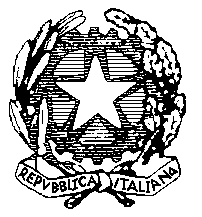 Istituto Comprensivo  “NINO  CORTESE”Sede Centrale via B. Croce 38 - 80026 CASORIA (NA)  Tel/Fax 081 7590420C.F.: 93056830636 – Cod. Mecc.: NAIC8EN005E-Mail: naic8en005@istruzione.it; naic8en005@pec.istruzione.it;	www.icninocortese.edu.it Prot.1269/B15	Casoria, 10 giugno 2020AttiFascicolo Ambienti di apprendimento innovativi – Azione #7Sito web: incninocortese.edu.itAmministrazione trasparenteOGGETTO: AVVISO MANIFESTAZIONE DI INTERESSE SCELTA OPERATORI ECONOMICI DA INVIARE A PROCEDURA NEGOZIATA SEMPLIFICATA RELATIVA ALLA REALIZZAZIONE DEL PROGETTO “AMBIENTI DI APPRENDIMENTO INNOVATIVI” (Azione #7 PNSD)Avviso MIUR AOOUFGAB – REGISTRO DECRETI 0000762 del 22 novembre 2018CIG: Z192B6EFF8 - CUP: G79E1900125001IL DIRIGENTE SCOLASTICOVISTA 	la legge 107/2015 e, in particolare, il c.56 dell’art.1 che prevede l’adozione, da parte del MIUR del Piano Nazionale Scuola Digitale (PNSD);VISTO 		il D.M. 851/2015 con cui è stato adottato il PNSD;VISTO 	il decreto del Ministro dell’istruzione, dell’università e della ricerca del 22 novembre 2018, prot. n.762, attraverso il quale si intende promuovere la realizzazione di “Ambienti di apprendimento innovativi”, ossia ambienti e spazi di apprendimento attrezzati con risorse tecnologiche innovative, capaci di integrare nella didattica l’utilizzo delle tecnologie. VISTA 		la candidatura di questa Istituzione Scolastica inoltrata in data 15/12/2018 VISTO 	lo Scorrimento della graduatoria (avvisto prot. N. 30562 del 2018) con il finanziamento di ulteriori 1006 progetti, dalla n.1116 alla n. 2121 VISTA 		la delibera relativa alla realizzazione del progetto e al suo inserimento nel P.T.O.F.VISTA 	l’ammissione al finanziamento n. 1496 del 07/11/2019 con diritto all’erogazione dell’acconto nella misura del 50% del finanziamento totale concesso per la realizzazione del progettoVISTO 	il Decreto del Ministro dell'istruzione, dell'università e della ricerca n. 721 del 2019, con il quale si comunica il finanziamento di ulteriori n. 1006 progetti delle istituzioni scolastiche, dalla n. 1116 alla n. 2121, della graduatoria di cui all'avviso prot. n. 30562 del 2018, già pubblicata alla sezione dedicata del sito del Piano nazionale scuola digitaleVISTI 		il DPR 275/1999, il D.I. 44/2001 e il D.lgs. 165/2001TENUTO CONTO 	dell’iscrizione al Programma Annuale E.F: 2019VISTA  		la nomina RUP prot. n. 30/B15 del 07/01/2020VISTA  	la necessità di acquistare materiale tecnologico ed attrezzature per realizzare un ambiente di apprendimento innovativo;VISTO 	il R.D. del 18 novembre 1923, n. 2240, concernente l’amministrazione del Patrimonio e la Contabilità Generale dello Stato ed il relativo Regolamento approvato con R.D. 23 maggio 1924, n. 827 e ss.mm.ii;    VISTA 	la legge 7 agosto 1990, n.241 “Nuove norme in materia di procedimento ammnistrativo e di diritto di accesso ai documenti amministrativi” e ss.mm.ii.VISTO 	il Decreto del Presidente della repubblica 8 marzo 1999, n. 275, concernente il Regolamento recante norme in materia di autonomia delle Istituzioni Scolastiche, ai sensi della legge 15 marzo 12997, n.59;VISTA 	la legge 15 marzo 1997 n.59, concernente “Delega al Governo per il conferimento di funzioni e compiti alle regioni ed Enti locali, per la riforma della Pubblica Amministrazione e per la semplificazione amministrativa”;VISTO 	il Decreto Interministeriale 129/2018 contente “regolamento concernente le Istruzioni generali sulla gestione amministrativo – contabile delle Istituzioni scolastiche”;VISTO 	il Decreto Legislativo 340 marzo 2001 n.165, recante “norme generali sull’ordinamento del lavoro alle dipendenze della Amministrazioni Pubbliche” e ss.mm.ii.;VISTO 	il D.lgs. n.50/2016 “Codice degli appalti pubblici e delle concessioni”, come modificato dal decreto correttivo D.lgs. n.56/2017;VISTO 		il regolamento interno per l’acquisizione in economia di lavori, serviszi e forniture;CONSIDERATO 	che, in base alla peculiarità del progetto ed al fine dell’attuazione del medesimo, risulta inderogabilmente necessario procedere unitariamente all’acquisizione di un insieme di beni e servizi non facilmente scorporabili, e che tale insieme di beni e servizi ad oggi non forma oggetto di una convenzione Consip attiva;RITENUTO 	di scegliere per l’acquisizione dei beni e servizi necessari, la procedura negoziata di gara senza bando, previa consultazione di almeno cinque operatori economici individuati sulla base di manifestazione di interesse dalla stazione appaltante ai sensi dell’art. 36 del D.lgs. 50/2016 e ss.mm.ii.;TENUTO CONTO  	che l’art. 95, comma 4, D.lgs. 50/2016, entrato in vigore il 19/04/2016 con la pubblicazione in G.U., abroga e sostituisce l’art.82, D.lgs. 163/2006 e ss.mm.ii., e ammette – quale criterio residuale di scelta del contraente – anche quello del prezzo più basso per forniture con caratteristiche standardizzate o le cui condizioni siano stabilite dal mercato;TENUTO CONTO 	che nel capitolato tecnico sono indicate le caratteristiche di ogni bene da acquistare e che i prodotti si possono acquistare sul MePA, mercato standardizzato per eccellenza;VISTA 	la DETERMINA A CONTRARRE PROT N. 30/b15 del 7 gennaio 2020 – acquisizione di manifestazione di interesse a partecipare alla gara per la fornitura di acquisto dei beni e attrezzature per la realizzazione del progetto Ambienti di apprendimento Innovativi;tutto ciò visto e rilevato, che costituisce parte integrante del presente decretoRENDE NOTOche questo Istituto intende acquisire manifestazioni di interesse da parte delle ditte operanti sul mercato al fine di individuare i soggetti qualificati per l’acquisto di beni e servizi ai sensi dell’art.36 comma 2.a del D.Lgs. 50/2016 e ss.ii. e finalizzato alla realizzazione del progetto Ambienti di apprendimento innovativi.La base di gara è fissata in €19.000,00 IVA inclusa che comprende l’acquisto e la posa in opera delle seguenti attrezzature (il tutto chiavi in mano)Gli operatori Economici che intendono presentare istanza per essere invitati ad eventuale gara devono possedere i seguenti requisiti:Essere in possesso dei requisiti di ordine generale richiesti per la partecipazione alle procedure di affidamento di cui all’art.80 del D.lgs. n.50/2016;Essere in regola con gli obblighi in materia di contributi previdenziali ed assistenziali previsti dalle vigenti normative in materia;Iscrizione alla C.C.I.A.A. in cui sia esplicitato chiaramente il possesso delle licenze inerenti la fornitura delle attrezzature oggetto della presente determinaNon trovarsi in ogni altra situazione che possa determinare l’esclusione dalle gare e/o incapacità a contrarre con la Pubblica Amministrazione ai sensi delle vigenti disposizioni di legge in materia;Iscrizione al MePA nelle sezioni relative ai prodotti facenti parte alla categoria informatica, Elettronica, Telecomunicazioni e Macchine per Ufficio (ex ICT2009) con capacità di consegna e operatività in Regione Campania.La procedura prevede la copertura con fondi ministeriali per un totale di €19.000,00 (ventimila/00) IVA compresa e ogni altro onere incluso.Le ditte interessate a partecipare alla procedura di selezione possono presentare istanza entro le ore 12:00 del giorno 24 giugno 2020, attraverso:Posta elettronica certificata all’indirizzo naic8en005@pec.istruzione.it o naic8en005@istruzione.it;Servizio postale e/o corriere (non farà fede io timbro postale)Consegna a mano al protocollo dell’istituto dalle ore 9:00 alle ore 12.00 del lunedì, mercoledì e venerdì.Non saranno prese in considerazione eventuali richieste di manifestazione pervenute in altri tempi e con altre modalità. La scuola non si ritiene responsabile in caso di eventuali ritardi o smarrimenti. La richiesta redatta in carta semplice e sottoscritta dal legale rappresentante deve essere corredata, pena esclusione, della documentazione di seguito allegata compilata in tutti i suoi punti:Allegato A - Manifestazione di interesse Allegato B – Patto d’integrità manifestazione d’interesse Per una corretta identificazione delle candidature dovrà essere apportata la seguente dicitura nell’oggetto della mail o sulla busta “manifestazione di interesse – Ambienti di apprendimento innovativi”Saranno escluse dalla manifestazione di interesse le candidature:Pervenute dopo la data di scadenza;Non presentate mediante l’uso dell’Allegato A e B;Presentate tramite l’Allegato A compilato in parte o con dichiarazioni modificate rispetto al facsimile;Mancanti delle firme, dove necessario, del titolare/rappresentante legaleSenza copia del documento di identità in corso di validità Titolare/Legale RappresentantePresentate da ditte che non siano iscritte sul Mercato della Pubblica Amministrazione (MePA);Mancata sottoscrizione del patto di integrità (allegato B)Alla gara verranno invitate non più di cinque ditte;Nel caso pervenga un numero di richieste superiore alla predetta soglia di 5 richieste si procederà a pubblico sorteggio in data 24 giugno 2020, alle ore 13:00, presso l’Ufficio Dirigenza, in presenza del Dirigente Scolastico o di un suo delegato gli interessati sono invitati a partecipare in prima persona o tramite propri delegati (non sono delegabili operatori scolastici);Nel caso pervenga un numero di richieste inferiore alla soglia minima di 5 ditte, si procederà all’individuazione di altre ditte, mediante indagine di mercato.L’indagine di mercato viene avviata a scopo esclusivamente esplorativo (nel rispetto dei principi di economicità, efficacia, imparzialità, trasparenza, adeguata pubblicità, non discriminazione, parità di trattamento, mutuo riconoscimento, proporzionalità), pertanto non vincola in alcun modo l’Amministrazione con gli operatori che hanno manifestato il loro interesse, non trattandosi di avviso di gara o procedura di gara.L’Istituto inviterà 5 operatori economici che hanno presentato regolare istanza e che possiedono i requisiti, mediante una RDO su MePA ed utilizzando la procedura negoziata. Il criterio di scelta del contraente è quello del criterio a minor prezzo, ai sensi dell’art.95 comma 3 del D.lgs 50/2016. I dati forniti dai soggetti proponenti verranno trattati, ai sensi del D.lgs 30 giugno 2003, nb.196, e s.m.i. RE 679/2016, D.lgs 101/2018, giusta nota pubblicata sul sito web della scuola, esclusivamente per le finalità connesse all’espletamento dell’indagine di mercato.Si riepiloga che necessariamente, pena esclusione, vanno compilati e debitamente sottoscritti gli allegati A e B corredati di copia del documento di identità in corso di validità del titolare/legale rappresentante. Il Dirigente Scolastico Prof. Giuseppe Esposito Firma autografa sostituita a mezzo stampa ai sensi e per gli effetti dell'art. 3, c. 2, D. Lgs. n. 39/1993 Monitor interattivo collaborativo 65’ combinato con soluzione NovoPro che permetta di sviluppare il sistema BYODCarrello tavolo regolabile elettricamente per Monitor Interattivo LEGO® MINDSTORMS® Education EV3 Kit per 24 studenti6 tavoli componibili da 60° con ruote per arredi scolastici mobili (Altezza media alunno circa 160cm)2 Pareti divisorie mobili 280x180h24 sedieNotebook (minimo 6)Adeguamento impianto elettrico